Stepping Stones Request Form 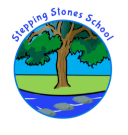 Outreach Support for Year 6 to High School Transition   PLEASE ENSURE THE PARENT/CARE SIGNS THIS REFERRAL FORMWhat are the child’s strengths? (Please bullet point)What are the specific behaviours which have led to this referral? (Please bullet point)What support has been implemented to date? Eg: in class support, one to one withdrawal, interventions, mentoring, social skills groups, counselling, following a behaviour plan, pastoral support plan and/or IEP, external agencies (Please bullet point).If the child has been diagnosed with any of the following, please provide dates and person who completed diagnosis and attach copy of paperworkCurrent Academic LevelsThe signed copy can be collected during the first visit to school, prior to any further information sharing. Verbal consent must have been receivedStepping Stones – Referral ChecklistPlease ensure you have provided all of the information below before submitting your referral form                                                                                                                      Tick to ConfirmPlease return the completed form and accompanying documentation to:Diane SheronInclusion ManagerStepping Stones PRUBowerham RoadLancasterLancsLA1 4HTTel: 01524-67164Main contactemail: diane.sheron@steppingstones.lancs.sch.ukPlease cc the following contact into your referral:email: a.shepherd@steppingstones.lancs.sch.ukDoes your current Risk Assessment permit visitors to enter your school?                                                   Yes/NoWould you like us to email a copy of the Stepping Stones Outreach Team’s current Risk Assessment ?                                                                                                         Yes/NoChild’s Name:ETHNICITY:Yr:  6MALE          FEMALEUPN NUMBER: FIRST LANGUAGE:SCHOOL NUMBER:SEN STAGENumber of days exclusions this year group:Any previous schools/reason for change:Any previous schools/reason for change:Head Teacher’s Name:Head Teacher’s Name:Attendance percentage since September (From SIMs):Attendance percentage since September (From SIMs):Class Teacher’s name:Email: Class Teacher’s name:Email: SENCO’s name:Email:SENCO’s name:Email:NAME OF REFERRER:POST:EMAIL: Child Protection (please indicate)YES                           NOChild In Need Plan (please indicate) YES                           NOLooked After Child – state Authority that has responsibilityEligible for PPG  (please indicate)      YES                              NODIAGNOSISTICKName & DateADHDASCODDCONDUCT DISORDERATTACHMENT/EARLY TRAUMAEDUCATIONAL SUPPORT e.g. DYSLEXIA, READING RECOVERYSPEECH & LANGUAGE Reading  Writing Maths Name and relationship of adult with Parental Responsibility:ADDRESS:Home Telephone:Mobile:Parental permission given to receive SS support, including ‘thrive’ approach:YESNOParental permission given to share information with SS:YESNOI GIVE PERMISSSION FOR THE ABOVE NAMED MAINSTREAM PRIMARY SCHOOL TO SHARE INFORMATION WITH STEPPING STONES SHORT STAY SCHOOL AND THE INTENDED NAMED HIGH SCHOOL. Signed by Parent/Carer:I GIVE PERMISSSION FOR THE ABOVE NAMED MAINSTREAM PRIMARY SCHOOL TO SHARE INFORMATION WITH STEPPING STONES SHORT STAY SCHOOL AND THE INTENDED NAMED HIGH SCHOOL. Signed by Parent/Carer:The child is on the school SEN register.Most recent Individual plans (IEP, PSP &/or behavioural) are attached Copy of CAF and TAFs attached	Relevant Reports: e.g. EP, Speech & Language, CAMHS